Grange Moor Primary School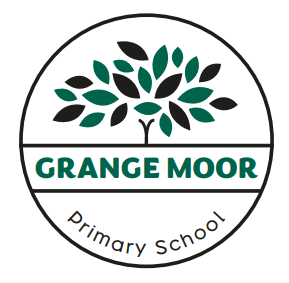 Science Overview 2023 - 2024 Science for KS1 and KS2 is taught in split age classes of Y1/2	  Y3/4		Y5/6Disciplinary KnowledgeReception – Knowledge and Understanding of the WorldReception – Knowledge and Understanding of the WorldReception – Knowledge and Understanding of the WorldUnit One: Weather and SeasonsSubstantive Knowledge to be taughtDescribe what clothes you need to wear in the rainExplain the differences between rain, ice and waterUnderstand the role of cloudsUnderstand wind directionDescribe what causes windRecall that wind is the movement of airExplain what snow isUnderstand that snow melts when the weather gets warmerModel and construct using different mediaIdentify objects which are the same colour as the colours in the rainbowUnderstand how a rainbow is formedInvestigate how to make a rainbowUnderstand seasonal changesExplain what happens during each seasonDescribe what clothes you might need for each seasonUnderstand seasonal changesExplain what happens during each seasonDescribe what happens to a tree during the four seasonsVocabularyrain, snow, winter, summer, spring, autumn, wind, sunUnit Two: MaterialsSubstantive Knowledge to be taughtIdentify something that is livingIdentify something that is non-livingExplain what something living has to haveExplain what happens to chocolate when it starts to meltExplain what happens to chocolate when it starts to become hardDescribe some materials that change shapeUse a mould to make an ice cubeExplain how ice is formedDescribe the best conditions for melting iceExplain which material is the most absorbentExplain which material is good for different clothingComplete a simple testExplain what I need to do to build the perfect sandcastleMeasure accurately to compareUnderstand how to make a mixtureVocabularymelt, wool, mirror, jumper, cold, freeze, ice, smoothUnit Three: The SensesSubstantive Knowledge to be taughtIdentify key senses of the human bodyDescribe what senses can help us to doName which parts of the body are linked by sensesExplain that different materials can make different soundsMake a simple musical instrumentExplain how to change a sound being madeUnderstand sound as vibrationsExplain how I use my sense of hearing and sightDraw items from memory using clues from my sensesFeel an object without seeing it and describe it in detailDescribe the taste of somethingUnderstand the words feel and tasteIdentify key senses of the human bodyDescribe what senses can help us to doName which parts of the body are linked by sensesVocabularysight, taste, touch, sound, hear, noise, trumpet, eyeUnit Four: FoodSubstantive Knowledge to be taughtUnderstand the importance of staying healthyDescribe a balanced dietKnow the difference between healthy and unhealthy foodExplain where eggs come fromUnderstand stages of a chicken's lifeName the parts of a chickenUnderstand how milk can be used to keep us healthyExplain what a cow producesExplain where milk comes fromFollow instructions accuratelyUnderstand the process in making doughUse materials to shape and cutIdentify if a fruit tastes bitter or sweetUse clues to identify a fruitIdentify and describe a range of fruitUnderstand which vegetables grow overground or undergroundName several types of vegetablesIdentify three different types of vegetablesFollow verbal instructions to make a mixtureDescribe the changes the batter mix goes through as it starts to cookExplain how to measureVocabularycow, pig, chicken, sheep, wheat, milk, cheese eggsUnit Five: ForcesSubstantive Knowledge to be taughtDescribe what happens when pushes and pulls oppose each otherSuggest examples of pushes and pullsIdentify if an action is a push or a pullGroup objects based on whether they sink or floatExplain what sink meansExplain what float meansVocabularypush, pull, fast, slow, sink, float, press, suckUnit Six: PlantsSubstantive Knowledge to be taughtExplain why a plant is a living thing and what it needs to liveDescribe the features of a living thingKnow the difference between a living and a non-living thingExplain the life cycle of a plantLabel the key features of a plantUnderstand where plants come fromLearn about how to look after plantsVocabularyplant, seed, soil, water, stem, root, sunlight, gardenYear One and TwoYear One and TwoYear One and TwoUnit One: Exploring Everyday Materials 1 (Year 1)Substantive knowledge to be taughtUnderstand what a material isIdentify a variety of everyday materialsDescribe everyday materialsUnderstand that all objects are made from materialsIdentify what material an object is made fromUnderstand that different objects can be made from the same materialGive simple descriptions of everyday materialsDescribe the properties of everyday materialsExplain why materials are chosen for particular objectsUnderstand that some materials are natural and some are manmadeIdentify natural and manmade materialsUnderstand that natural and manmade materials are used for different purposesUnderstand that some objects float and some objects sinkPredict and identify if an object will float or sinkPredict and identify if an object will float or sink and explain if my prediction was correctUnderstand that some materials soak up waterCompare materials that are absorbent and not absorbentUnderstand that non-absorbent materials are used in objects that need to be waterproofVocabularymaterial, fabric, wood, plastic, metal, property, opaque, transparentUnit Two: Exploring Everyday Materials 2 (Year 1)Substantive knowledge to be taughtIdentify and name some materials used in building a houseDescribe the simple physical properties of materials used in building a houseUnderstand the suitability of materials used in building a houseUnderstand what waterproof meansKnow what materials are waterproofUnderstand why the roof of a house needs to be waterproofUnderstand that glass is transparentUnderstand why glass is used to make windowsExplain why glass is the best material to use for windows and why other materials might be unsuitableUnderstand the properties of fabricUnderstand that a variety of materials are sometimes used to make one objectUnderstand why specific materials are used to make furnitureUnderstand that there are different types of fabricsUnderstand that different fabrics have different propertiesUnderstand that different fabrics have specific usesIdentify and name a variety of everyday materialsDescribe the simple physical properties of a variety of everyday materialsExplain the uses of materials and why they are suitableVocabularystrong, clay, brick, roof, slate, window pane, window frame, cottonUnit Three: Animals, including Humans- All About Me (Year 1)Substantive knowledge to be taughtIdentify the basic parts of the human bodyIdentify the different parts of the human bodyIdentify the different parts of the human body and explain what they are used forUnderstand that our eyes allow us to seeKnow the basic parts of the eyeKnow the basic parts of the eye and their functionsUnderstand that our ears allow us to hearKnow that our ears help us tell the direction sound is coming fromUnderstand that sound is made up of vibrationsUnderstand that our tongue allows us to tasteDescribe a range of different flavoursUnderstand why our sense of taste is importantUnderstand that our skin helps us to feelKnow that our fingertips are sensitive to touchUnderstand that our sense of touch can identify different texturesKnow that our nose allows us to smellUnderstand that we can smell many different flavoursKnow that our sense of smell helps to keep us safeVocabularyhead, body, brain, pupil, ear, sound, tongue, tasteUnit Four: Animals, including Humans 1- Growth (Year 2)Substantive knowledge to be taughtUnderstand the basic needs of animals, including humansExplain the basic needs of animals, including humansExplain how animals adapt and survive by ensuring their basic needs are metUnderstand what humans need to surviveExplain what humans need to surviveKnow the difference between basic human needs and the things humans wantName the 5 food groupsSort food into the 5 food groupsExplain why the 5 food groups are important for human healthUnderstand the importance of a balanced dietGive examples of foods that form part of a healthy dietUnderstand that eating pre-cooked or processed food is not always a healthy choiceUnderstand that exercising regularly is important for our healthKnow how exercise impacts our bodiesUnderstand how regular exercise keeps us healthyUnderstand that we need good hygiene to remain healthyExplain how to have a good hygiene routineExplain how a good hygiene routine can stop the spread of germsVocabularynutrition, healthy, protein, carbohydrate, dairy, fat, exercise, hygieneUnit Five: Habitats (Year 2)Substantive knowledge to be taughtUnderstand that there are things that are living, dead or have never been aliveIdentify and classify objects into living, dead or never been aliveUnderstand the 7 characteristics of living thingsKnow the difference between a habitat and a microhabitatIdentify and name a range of microhabitatsUnderstand that living things depend on each other for survivalUnderstand that living things need certain conditions to surviveDesign a microhabitat where living things could surviveExplain why an animal may or may not be suited to certain conditionsUnderstand that all animals need to eat to surviveFind out what specific animals eat through researchAsk diverse questions to find out what animals eat and where they find their foodExplain what could affect a food chainShow how all animals and humans relate to each other in a food chainDescribe what a food chain isUnderstand that food we eat comes from a natural sourceIdentify different foods that come from the same natural sourceExplain how foods have changed from their natural sourceVocabularyreproduce, excrete, respire, habitat, microhabitat, survive, producer, consumerUnit Six: Plants (Year 2)Substantive knowledge to be taughtObserve and talk about seeds and bulbsDraw the inside of a seed and a bulbExplain the difference between a bulb and a seedSet up an experiment to find out what plants need to growMake a predictionSet up a fair testUnderstand that plants need space, water, sunlight and a suitable temperature to growExplain how a plant makes its own food through the process of photosynthesisExplain that plants use carbon dioxide, sunlight and water to create glucoseUnderstand the life cycle of a plantProduce a diagram to explain the life cycle of a plantProvide scientific explanations of the life cycle of a plantRecord results and write a simple conclusionCompare the results to their predictionExplain why their plant did or did not thrive using the control plant as a comparisonIdentify and sort plants according to their habitatsDescribe what conditions might be like for plants in their habitatsExplain how plants adapt to suit their environmentVocabularyPhotosynthesis, carbon dioxide, oxygen, glucose, pollination, germination, crop, forestsYear Three and FourYear Three and FourYear Three and FourUnit One: Animals, including Humans (Year 3)Substantive knowledge to be taughtKnow that there are 5 key food groupsExplain how many portions of food from different food groups we should eat in a dayExplain how food from each food group is essential for human growth and healthUnderstand that food labels give information on the ingredients in foodUnderstand that food labels help us make healthy choicesUnderstand that food labels give in depth information about the different food groups within a productUnderstand that animals have different types of skeletonsIdentify which animals have an endoskeleton, exoskeleton and a hydrostatic skeletonExplain how animals’ skeletons help them to move and surviveExplain the functions of the human skeletonIdentify the main bones in the human bodyExplain the functions of the main parts of the human bodyMatch animals to their skeletonsIdentify how animals’ skeletons have adapted to help them move in their environmentExplain the functions of the bones within animal skeletonsUnderstand that we have voluntary and involuntary musclesBecome familiar with the names of some muscles in the human bodyExplain how muscles workVocabularyvitamin, mineral, nutrition label, balanced, endoskeleton, exoskeleton, radius, tibia, rib cage, spine, hamstrings, bicepsUnit Two: Scientific Enquiry (Year 3)Substantive knowledge to be taughtGive a prediction to a scientific questionPose a scientific question and give a predictionDesign a scientific investigation with more than one variable and give a plausible predictionTake careful measurements and record results in a tableTake careful, systematic measurements and record results in a table and, with support, use data to draw a graphUse data collected from an investigation to produce a graph to show resultsWrite a method for a scientific investigationWrite a comprehensive method for a scientific investigation and use it to carry out practical workEvaluate the effectiveness of the method after the practical investigation has been carried outExplain what happened during an investigationExplain what happened during an investigation and give scientific evidence to support the findingsExplain scientifically the results of an investigation and suggest further lines of enquiry that could be testedUnderstand what a control test isUnderstand what a control test is and suggest variables to compareUnderstand what a control test is and carry out a fair test, varying only one aspect at a timeWrite a conclusion for a scientific investigationWrite a conclusion for an investigation and use a scientific explanation to support the evidenceUsing results and the evidence gathered from an enquiry, pose a new question that further extends the investigationVocabularyscientific investigation, prediction, plausible, record, data, method, control experiment, equipment, enquiry, practical, conclusion, fair testUnit Three: Forces and Magnets (Year 3)Substantive knowledge to be taughtIdentify different types of forcesIdentify different types of forces and describe the effect they have on an objectIdentify different types of forces and explain how they impact the movement of an objectCompare how things move on different surfacesExplain why some surfaces slow objects downExplain how friction can be increased or decreasedDescribe magnets as having two polesName some different types of magnetIdentify some everyday uses for magnetsUnderstand how magnetic materials behaveIdentify a range of materials which are magneticCompare and group materials based on their magnetic propertiesObserve how magnetic forces act at a distanceUnderstand how magnetic forces can act at a distanceExplain how magnetic forces act at a distanceUnderstand what a compass is and how it worksUnderstand what the four main compass points areExplain how a compass worksVocabularyforce, friction, motion, texture, magnet, attract, repel, magnetic field, non-contact force, magnetism, compass, orienteeringUnit Four: Plants (Year 3)Substantive knowledge to be taughtPlan and set up an experiment that compares the effect of different factors on the growth of a plantSet up a fair testAsk scientific questions and suggest different ways to answer themIdentify the parts of plantDraw and label a diagram to show the parts of a plantDescribe the functions of a flowering plantUnderstand how water is transported within plantsCreate an observational drawing to show how water is transported through a plantDescribe how water is transported through a plantIdentify the reproductive parts in a flowerExplain the functions of the reproductive parts in a flowerExplain how flowering plants reproduceUnderstand that seed dispersal is a way in which some plants reproduceProvide an explanation, both written and verbal, to show how plants reproduceUse scientific language to describe how plants reproduceExplain the results of an experimentWrite up the results of an experimentProvide a conclusion using scientific language and diagramsVocabularyfertiliser, potassium, chlorophyll, photosynthesis, xylem, phloem, anther, filament, stomata, transpiration, pollen, nectarUnit Five: Living Things and their Habitats- Conservation (Year 4)Substantive knowledge to be taughtUnderstand that ecosystems are affected by changes in the seasonsUnderstand that habitats around the world experience different seasons which changes their ecosystemUnderstand that it is not just the seasons which cause ecosystems to changeUnderstand human impact on the environment through deforestationUse scientific evidence to present your findings about deforestationExplore the measures humans can take to protect the rainforestsUnderstand what air pollution isExplore what contributes to air pollutionIdentify the impact air pollution has on the environment and human healthUnderstand how water pollution is causedExplain the impact of different kinds of water pollutionIdentify how to prevent water pollutionUnderstand that it is important to conserve waterSuggest ways to conserve waterExplain how to conserve water and the consequences of water shortagesUnderstand that there are ways humans can protect the environmentSuggest ways in which humans can protect the environmentExplain how humans can protect the environment in our everyday lifeVocabularymigrate, monsoon, deforestation, biodiversity, emissions, pollution, pesticide, contaminate, drought, fresh water, marine sanctuaries, conservation areasUnit Six: Light (Year 3)Substantive knowledge to be taughtIdentify light sourcesUnderstand the difference between natural and artificial sources of lightExplain why certain objects are sources of light and why others are notUnderstand that sunlight can damage our skin and our eyesObserve the effectiveness of suncream as protection against the sunlightUsing scientific evidence, explain the effectiveness of suncream as protection against the sunlightUnderstand that some objects are a light source and some are reflectorsIdentify materials that are good reflectorsExplain why some materials are better reflectors than othersUnderstand that a shadow is formed when an object blocks the lightExplain how a shadow is formed when an opaque object blocks the lightUnderstand that the size of a shadow changes when it is moved further from the lightUnderstand that shadows change throughout the dayExplain how shadows change throughout the dayExplain how and why shadows change throughout the dayUnderstand that the size and shape of a shadow can changeKnow how to change the size and shape of a shadowExplain why the size and shape of a shadow can changeVocabularylight, reflect, vitamin D, ultraviolet rays, fluorescent, high visibility, shadow, ray, cast, position, shape, puppetYear Five and SixYear Five and SixYear Five and SixUnit One: Animals, including Humans (Year 6)Substantive knowledge to be taughtDescribe the structure and function of the heartIdentify oxygenated and deoxygenated bloodDescribe how blood moves around the heartDefine the function of different blood vesselsExplore issues surrounding restricted arteriesExplain the movement of blood through the heartDescribe and explain the composition of the bloodExplain the function of cells within the bloodExplain how water and nutrients are transportedAccurately measure pulseDesign an investigation associated with heart rate, diet and exerciseDefine and explain the importance of osmosis and diffusionDescribe how lifestyle choices can affect healthDefine the uses of different drugsDescribe the impact of drugs and alcohol on healthDescribe some drugs used to support the circulatory systemVocabularycirculatory system, BPM, diet, pulse, oxygenated, deoxygenated, atrium, ventricle, vessel, valve, diffusion, osmosisUnit Two: Changes of Materials (Year 5)Substantive knowledge to be taughtDescribe how evaporation can be used to get the salt back from salty waterUse the results of an evaporation experiment to explain which mystery liquid is a solutionSuggest a method to recover the water from a salt water solution and explain why this method worksIdentify methods for reversing a physical changeDescribe how the method used to reverse a physical change worksEvaluate the strengths and weaknesses of the method chosen and suggest improvementsName some irreversible changesUse observations to describe how you can tell an irreversible change has taken placeExplain why the change is irreversible and what new products have been madeIdentify rusting as an irreversible changePlan an experiment to investigate rusting and include how to make it a fair testExplain why rusting is an irreversible change, why it is a problem and how to prevent itIdentify the 3 factors a fire needs to burnDescribe and explain 3 methods for extinguishing a fireApply knowledge of the fire triangle to alternative extinguishing methodsPredict best substances used to make the fizzy rocketUse experiment results to test a prediction and write a conclusion to show the best substances to make a fizzy rocketUse measuring equipment to suggest ways to improve the accuracy of the observations made in the experimentVocabularySolute, solvent, reversible, evaporate, chemical change, effervescence, fair test, corrosion, combustion, extinguish, reaction, carbon dioxideUnit Three: Forces (Year 5)Substantive knowledge to be taughtExplore the life and work of Isaac NewtonUnderstand the influence gravity has on the universeInvestigate the relationship between mass and gravityUnderstand how air resistance acts on objectsDesign and test parachutes, using averages to get more accurate resultsDraw an accurate diagram of the forces acting on a parachute and explain their purposeUnderstand how water resistance acts on objectsDescribe the forces acting on an object floating in waterIdentify the similarities and differences between air and water resistanceUnderstand how friction acts on objectsAccurately use a Newton meter to measure a forceDescribe ways of changing the size of a frictional forceName the forces acting on a range of objectsDescribe the effect forces can have on an objectExplain how gears work and their purposeCreate a set of interacting gearsNotice patterns in the working of gearsVocabularySir Isaac Newton, Gravity, Galileo Galilei, parachute, water resistance, streamlined, buoyant, upthrust, friction, newton, lever, pulleyUnit Four: Properties of Materials (Year 6)Substantive knowledge to be taughtGroup materials according to their propertiesCarry out a fair and comparative test to group materials according to their propertiesUse results from a fair and comparative test to explain how the properties of materials enable them to be suitable for a specific taskIdentify materials that are thermal conductorsCarry out a fair and comparative test to test the thermal conductive properties of materialsUse results from a fair and comparative test to explain how the thermal conductive properties enable them to be suitable for a specific taskInvestigate the hardness of materialsCarry out a fair and comparative test to test the hardness of materials Use results from a fair and comparative test to explain how the hardness of materials enables them to be suitable for a specific taskUnderstand what the term dissolve meansInvestigate and identify which materials are soluble and insoluble in waterUsing results of the investigation, consider which solutions could be reversedAsk questions that explore the solubility of a solute Design an investigation that tests the solubility of a solutePresent the findings from an investigation that tests the solubility of a soluteIdentify the different separation methodsDescribe the processes of different separation methodsExplain the most effective separation methods for various materialsVocabularyconductive, magnetic, thermal, conduction, hardness, force, dissolve, solute, solvent, substance, filtering, evaporationUnit Five: Looking After Our Environment (Year 6)Substantive knowledge to be taughtDescribe the difference between climate and weatherExplain the effects of climate changeExplain how planting trees can help reduce climate change effectsUnderstand what recycling isUnderstand what happens to waste that is sent to landfillSuggest ways in which the school can reduce the amount of waste that is sent to landfillUnderstand the energy that the UK uses comes fromUnderstand the difference between renewable and non-renewable energySuggest ways to reduce the amount of energy usedUnderstand what the Industrial Revolution wasObserve what happens when combustion takes placeExplain how the Industrial Revolution played a part in climate changeUnderstand what COP is and what they want to doUnderstand what was agreed at the last COP meetingSuggest ways to make sure that COP targets are metIdentify the effects of climate change of animals and habitatsAnalyse the data that has been collectedUse data comparisons to predict future trendsVocabularyweather, global warming, recycle, biodegrade, net zero, greenhouse gases, industrial revolution, combustion, COP, conference, species, habitatUnit Six: Living things and their habitats (Year 6)Substantive knowledge to be taughtExplain how living things are classified by designing their own chart and comparing their sizeDescribe how to classify a range of living animals and plantsIdentify ways to differentiate living thingsExplain a key feature or member of each animal kingdomUnderstand MRS GREN and how a living organism follows these rulesKnow that living organisms can be arranged into kingdomsExplain how different organisms can be classified using the Linnaean SystemUnderstand how an animal can be classified depending on its characteristicsUse research to help classify a living organismRepresent research and data in a creative way to summarise knowledgeKnow and explain that microorganisms are both helpful and harmfulUnderstand that microorganisms are microscopic and cannot be seen with the naked eyeExplain the difference between fungi and other organismsOutline the similarities between plants and fungiIdentify that fungi are a separate kingdom to plantsDescribe, represent and present data about a living organismDescribe and represent data about a member of the animal kingdomVocabularyClassification, microorganism, habitat, living organism, species, microscopic, ecosystem, kingdom, Linnaean System, cellPlanning and Communication and SourcesEnquiring and Testing and Obtaining and Presenting EvidenceObserving and RecordingConsidering Evidence and EvaluatingY1draw simple pictures talk about what they see and do use simple charts to communicate findings identify key features ask questionstest ideas suggested to them say what they think will happen use first hand experiences to answer questions begin to compare some living thingsmake observations using appropriate senses record observationscommunicate observations orally, in drawing, labelling, simple writing and using ICTmake simple comparisons and groupings say what has happened say whether what has happened was what they expectedY2describe their observations using some scientific vocabulary use a range of simple texts to find information suggest how to find things out identify key features ask questionsuse simple equipment provided to aid observationcompare objects, living things or events make observations relevant to their task begin to recognise when a test or comparison is unfairuse first hand experiences to answer questionsput forward own ideas about how to find the answers to questions recognise the need to collect data to answer questionscarry out a fair test with support recognise and explain why it is a fair test with help, pupilbegin to realise that scientific ideas are based on evidencesay what has happened say what their observations show and whether it was what they expected begin to draw simple conclusions and explain what they did begin to suggest improvements in their workY3use pictures, writing, diagrams and tables as directed by their teacheruse simple texts, directed by the teacher, to find information record their observations in written, pictorial and diagrammatic forms select the appropriate format to record their observationsput forward own ideas about how to find the answers to questionsrecognise the need to collect data to answer questions carry out a fair test with support recognise and explain why it is a fair test with help, pupils begin to realise that scientific ideas are based on evidencemake relevant observationsmeasure using given equipment select equipment from a limited rangebegin to offer explanations for what they see and communicate in a scientific way what they have found out begin to identify patterns in recorded measurementssuggest improvements in their work evaluate their findingsY4record observations, comparisons and measurements using tables and bar charts begin to plot points to form a simple graph use graphs to point out and interpret patterns in their data select information from a range of sources provided for themwith help, pupils begin to realise that scientific ideas are based on evidenceshow in the way they perform their tasks how to vary one factor while keeping others the samedecide on an appropriate approach in their own investigations to answer questions describe which factors they are varying and which will remain the same and say whycarry out measurement accurately make a series of observations, comparisons and measurements select and use suitable equipment make a series of observations and measurements adequate for the taskpredict outcomes using previous experience and knowledge and compare with actual results begin to relate their conclusions to scientific knowledge and understanding suggest improvements in their work, giving reasonsY5record observations systematically use appropriate scientific language and conventions to communicate quantitative and qualitative data select a range of appropriate sources of information including books and the internetuse previous knowledge and experience combined with experimental evidence to provide scientific explanations recognise the key factors to be considered in carrying out a fair testmake a series of observations, comparisons and measurements with increasing precision select apparatus for a range of tasks plan to use apparatus effectively begin to make repeat observations and measurements systematicallymake predictions based on their scientific knowledge and understanding draw conclusions that are consistent with the evidence relate evidence to scientific knowledge and understanding offer simple explanations for any differences in their results make practical suggestions about how their working methods could be improvedY6choose scales for graphs which show data and features effectively identify measurements and observations which do not fit into the main patternbegin to explain anomalous data use appropriate ways to communicate quantitative data using scientific languagedescribe evidence for a scientific idea use scientific knowledge to identify an approach for an investigation explain how the interpretation leads to new ideasmeasure quantities with precision using fine – scale divisions select and use information effectively make enough measurements or observations for the required taskmake reasoned suggestions on how to improve working methods show how interpretation of evidence leads to new ideas explain conclusions, showing understanding of scientific ideas